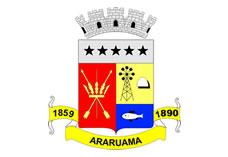 ESTADO DO RIO DE JANEIRO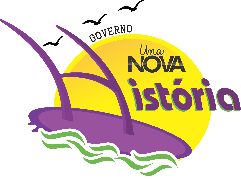 Prefeitura Municipal de AraruamaSecretaria Municipal de SAÚDE	FUNDO MUNICIPAL DE SAÚDECONTRATO Nº008/2017MUNÍCIPIO E FUNDO MUNICIPAL DE SAÚDE – FUMSA (CONTRATANTE) e AVANTE BRASIL COMERCIO EIRELI ME, (CONTRATADA).EXTRATOPARTES: Município de Araruama e Fundo Municipal de Saúde – FUMSA (Contratante) e AVANTE BRASIL COMERCIO EIRELI ME (Contratada).OBJETO: Aquisição de medicamentos para atender a necessidade de abastecimento de todas as Unidades de Saúde.PRAZO: O prazo de vigência deste contrato será de 120 (centos e cinte dias), contados da data de 06.01.2017. VALOR: Fica estipulado o valor total de R$ 2.067.566,91 (Dois milhões, sessenta e sete mil, quinhentos e sessenta e seis reais e noventa e um centavos).DATA DA CELEBRAÇÃO: 06 de janeiro de 2017.